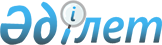 Мойынқұм ауданында 2020 жылға арналған мектепке дейінгі тәрбие мен оқытуға мемлекеттік білім беру тапсырысын, ата-ананың ақы төлеу мөлшерін бекіту туралыЖамбыл облысы Мойынқұм ауданы әкімдігінің 2020 жылғы 30 сәуірдегі № 88 қаулысы. Жамбыл облысының Әділет департаментінде 2020 жылғы 4 мамырда № 4603 болып тіркелді
      "Қазақстан Республикасындағы жергілікті мемлекеттік басқару және өзін-өзі басқару туралы" Қазақстан Республикасының 2001 жылғы 23 қаңтардағы Заңының 31, 37 баптарына, "Білім туралы" Қазақстан Республикасының 2007 жылғы 27 шілдедегі Заңының 6 бабының 4 тармағының 8-1) тармақшасына сәйкес, Мойынқұм ауданының әкімдігі ҚАУЛЫ ЕТЕДІ:
      1. Мойынқұм ауданында 2020 жылға арналған мектепке дейінгі тәрбие мен оқытуға мемлекеттік білім беру тапсырысын, ата-ананың төлемақысының мөлшері осы қаулының қосымшасына сәйкес бекітілсін.
      2. "Мойынқұм ауданы әкімдігінің білім бөлімі" коммуналдық мемлекеттік мекемесі заңнамаларда белгіленген тәртіппен осы қаулының әділет органдарында мемлекеттік тіркелуін қамтамасыз етсін.
      3. Осы қаулының орындалуын бақылау аудан әкімінің орынбасары Наметкулов Амангелды Наметкуловичке жүктелсін.
      4. Осы қаулы әділет органдарында мемлекеттік тіркелген күннен бастап күшіне енеді және оның алғашқы ресми жарияланған күнінен кейін күнтізбелік он күн өткен соң қолданысқа енгізіледі. Мойынқұм ауданында 2020 жылға мектепке дейінгі тәрбие мен оқытуға мемлекеттік білім беру тапсырысы, ата-ананың төлемақысының мөлшері
					© 2012. Қазақстан Республикасы Әділет министрлігінің «Қазақстан Республикасының Заңнама және құқықтық ақпарат институты» ШЖҚ РМК
				
      Аудан әкімі 

М. Мусаев
Мойынқұм ауданы әкімдігінің
2020 жылғы 30 сәуірдегі № 88
қаулысына қосымша
Атауы
Мектепке дейінгі тәрбие мен оқытуға мемлекеттік білім беру тапсырысы
Мектепке дейінгі тәрбие мен оқытуға мемлекеттік білім беру тапсырысы
Бір айға ата-ананың ақы төлеу мөлшері (теңге)
Атауы
Тәрбиеленушілер саны
Бір тәрбиеленушіге жұмсалатын шығыстардың орташа құны
Бір айға ата-ананың ақы төлеу мөлшері (теңге)
Мектепке дейінгі мемлекеттік ұйымдар
Мектепке дейінгі мемлекеттік ұйымдар
Мектепке дейінгі мемлекеттік ұйымдар
Мектепке дейінгі мемлекеттік ұйымдар
Толық күндік шағын орталықтар
147
22276
4200
Жарты күндік шағын орталықтар
50
8891
0
Мектепке дейінгі мемлекеттік ұйымдар (балабақшалар)
Мектепке дейінгі мемлекеттік ұйымдар (балабақшалар)
Мектепке дейінгі мемлекеттік ұйымдар (балабақшалар)
Мектепке дейінгі мемлекеттік ұйымдар (балабақшалар)
"Мойынқұм ауданы әкімдігінің білім бөлімінің Балбөбек балабақшасы" мемлекеттік коммуналдық қазыналық кәсіпорны
255
46124
5500
"Мойынқұм ауданы әкімдігінің білім бөлімінің Ақбөпе балабақшасы" мемлекеттік коммуналдық қазыналық кәсіпорны
140
61190
5000
"Мойынқұм ауданы әкімдігінің білім бөлімінің Сказка балабақшасы" мемлекеттік коммуналдық қазыналық кәсіпорны
40
78270
4200
"Мойынқұм ауданы әкімдігінің білім бөлімінің Бөбек балабақшасы" мемлекеттік коммуналдық қазыналық кәсіпорны
40
76710
4200
"Мойынқұм ауданы әкімдігінің білім бөлімінің Балдәурен балабақшасы" мемлекеттік коммуналдық қазыналық кәсіпорны
55
64572
4200
"Мойынқұм ауданы әкімдігінің білім бөлімінің Балауса балабақшасы" мемлекеттік коммуналдық қазыналық кәсіпорны
45
72272
4200
"Мойынқұм ауданы әкімдігінің білім бөлімінің Ақбота балабақшасы" мемлекеттік коммуналдық қазыналық кәсіпорны
55
63318
4200
"Мойынқұм ауданы әкімдігінің білім бөлімінің Самал балабақшасы" мемлекеттік коммуналдық қазыналық кәсіпорны
45
66712
4200
"Мойынқұм ауданы әкімдігінің білім бөлімінің Айгөлек балабақшасы" мемлекеттік коммуналдық қазыналық кәсіпорны
20
110312
4200
"Мойынқұм ауданы әкімдігінің білім бөлімінің Балдырған балабақшасы" мемлекеттік коммуналдық қазыналық кәсіпорны
45
58974
4200
"Мойынқұм ауданы әкімдігінің білім бөлімінің Балапан балабақшасы" мемлекеттік коммуналдық қазыналық кәсіпорны
45
63794
4200
"Мойынқұм ауданы әкімдігінің білім бөлімінің Көгершін балабақшасы" мемлекеттік коммуналдық қазыналық кәсіпорны
32
61197
4200
"Мойынқұм ауданы әкімдігінің білім бөлімінің Құлыншақ балабақшасы" мемлекеттік коммуналдық қазыналық кәсіпорны
175
46520
5500
"Мойынқұм ауданы әкімдігінің білім бөлімінің НҰР-АЙ балабақшасы" мемлекеттік коммуналдық қазыналық кәсіпорны
40
62170
4200
"Мойынқұм ауданы әкімдігінің білім бөлімінің Қуаныш балабақшасы" мемлекеттік коммуналдық қазыналық кәсіпорны
160
38079
6000